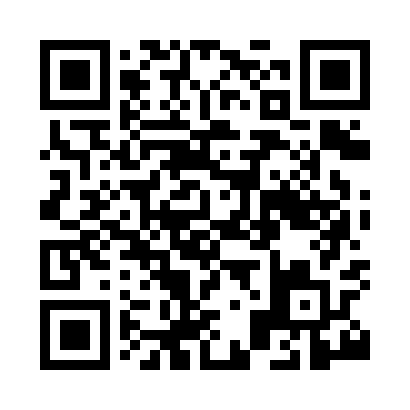 Prayer times for Acharra, UKWed 1 May 2024 - Fri 31 May 2024High Latitude Method: Angle Based RulePrayer Calculation Method: Islamic Society of North AmericaAsar Calculation Method: HanafiPrayer times provided by https://www.salahtimes.comDateDayFajrSunriseDhuhrAsrMaghribIsha1Wed3:265:341:186:319:0411:112Thu3:255:311:186:339:0611:123Fri3:245:291:186:349:0811:134Sat3:235:271:186:359:1011:145Sun3:215:241:186:369:1211:156Mon3:205:221:186:389:1411:167Tue3:195:201:186:399:1611:178Wed3:185:181:186:409:1811:189Thu3:175:161:186:419:2011:1910Fri3:165:141:186:429:2211:2011Sat3:155:121:186:439:2411:2112Sun3:145:101:176:459:2611:2213Mon3:135:081:176:469:2811:2314Tue3:125:061:176:479:3011:2415Wed3:115:041:186:489:3211:2516Thu3:105:021:186:499:3411:2617Fri3:095:001:186:509:3611:2718Sat3:084:581:186:519:3811:2819Sun3:074:571:186:529:4011:2920Mon3:074:551:186:539:4111:3021Tue3:064:531:186:549:4311:3122Wed3:054:521:186:559:4511:3223Thu3:044:501:186:569:4711:3324Fri3:034:481:186:579:4811:3325Sat3:034:471:186:589:5011:3426Sun3:024:461:186:599:5211:3527Mon3:014:441:187:009:5311:3628Tue3:014:431:187:019:5511:3729Wed3:004:421:197:019:5611:3830Thu3:004:401:197:029:5811:3831Fri2:594:391:197:039:5911:39